3rd GradeFOURTH QUARTER LEARNING PRIORITIESNWEA Resources  NWEA PROGRESS GUIDESMath and Reading Comprehensive GuideMake Strategic Use of Online NWEA ResourcesMultiple Choice Item AnalyzerSample Test Items from NWEA http://warmup.nwea.org/warmup_start_educators_map.htmlRochester School District Links to Khan Academyhttp://www.rochester.k12.mn.us/common/pages/DisplayFile.aspx?itemId=5588106Sample Questions from an Online Source for Math and Reading all Grades http://www.prepdog.org/Minnesota School District Resource for grades 3-5 http://www.ahschools.us/Page/17389READING  Reading Skills, Strategies, Vocabulary  NWEA Grammar PointsMy Good Grammar Examples  Literature  Vocabulary based on NWEA skillsNonfiction   Vocabulary   based on NWEAReference Sources and Tools based on NWEAPoetry  Techniques based on NWEANWEA GenresSkills Development Guides for Small Group and Independent WorkEnrichment Resources—For After NWEA!SEL/Literacy--Plan a Fable that Teaches a Lesson  Spanish   EnglishLearning Guides in Spanish and English Math Guides     Reading   GuidesReadings--Texts in Spanish and EnglishFiction      Poetry    Nonfiction Connect Learning to Chicago    Chicago Literacies--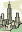              Activities and Texts to Learn about past and plan the future             --Organized for the Chicago History MuseumRead/THINK\Write ChicagoEngaging activities so students strengthen skills and learn about their city
THE ART PLUS. Visual Representation Expands Learning"Art is the representation, science the explanation, of the same reality."        --Herbert Read Illustrated Preamble to the Constitution Common Core Literacy Standards Emphasized this Quarter Integrated Standards: Standard 1--Ask and answer questions to demonstrate understanding of a text, referring explicitly to the text as the basis for the answers. is part of accomplishing each competence. Progress in each standard is the basis for standard 10 progress—by the end of the year, read and comprehend literature and informational texts at the high end of the grades 2-3 text complexity band independently and proficiently.Writing: The following writing standards are integrated into nonfiction reading to learn.Identify Speaking and Listening Standards to emphasize this quarter. Speaking and Listening are Keys to Learning ACROSS the Curriculum-- Students exercise Speaking and Listening competencies as they proceed through the gradual release of responsibility.They also will be developed as students make culminating presentations.Comprehension and CollaborationSL.3.1 Engage effectively in a range of collaborative discussions (one-on-one, in groups, and teacher-led) with diverse partners on grade 3 topics and texts, building on others’ ideas and expressing their own clearly.__SL.3.1a Come to discussions prepared, having read or studied required material; explicitly draw on that preparation and other information known about the topic to explore ideas under discussion.__SL.3.1b Follow agreed-upon rules for discussions (e.g., gaining the floor in respectful ways, listening to others with care, speaking one at a time about the topics and texts under discussion).__SL.3.1c Ask questions to check understanding of information presented, stay on topic, and link their comments to the remarks of others.__SL.3.1d Explain their own ideas and understanding in light of the discussion.SL.3.2 Determine the main ideas and supporting details of a text read aloud or information presented in diverse media and formats, including visually, quantitatively, and orally.SL.3.3 Ask and answer questions about information from a speaker, offering appropriate elaboration and detail.Presentation of Knowledge and IdeasSL.3.4 Report on a topic or text, tell a story, or recount an experience with appropriate facts and relevant, descriptive details, speaking clearly at an understandable pace.SL.3.5 Create engaging audio recordings of stories or poems that demonstrate fluid reading at an understandable pace; add visual displays when appropriate to emphasize or enhance certain facts or details.SL.3.6 Speak in complete sentences when appropriate to task and situation in order to provide requested detail or clarification. SOURCE of Common Core Standards cited in this guide: http://www.corestandards.orgThe standards have been issued with a public license that allows them to be republished for any purpose that supports the standards initiative. © Copyright 2010. National Governors Association Center for Best Practices and Council of Chief State School Officers. All rights reserved.FOURTH QUARTER MATH PROGRESS PRIORITIESDuring fourth quarter, in addition to the new math that students learn, it’s important to revisit math they mastered in the past but have not used recently.  Research confirms that if the math curriculum includes “frequent cumulative review” that enables students to retain greater math competence.  Among sources supporting this “mix” is the report “Assisting Students Struggling with Mathematics” of the What Works Clearinghouse, IES Practice Guide, US Department of Education.  This chart is included to organize planning for fourth quarter of new math content and inclusion of math learned earlier in the school year in activities such as: learning centers; “bell ringers”; homework; integration into science and social science topic analysis.Math Practice Standards should be Emphasized this Quarter—particularly 1. Make sense of problems and persevere in solving them.2. Reason abstractly and quantitatively.3. Construct viable arguments and critique the reasoning of others.NWEA Genres List compiled by the Center for Urban Education (teacher.depaul.edu) based on DesCartes statements.   This list is provided not as “test prep” but because students should read a variety of genres so they can develop the abilities to learn across the genres—and appreciate the diversity of literature.  Recommended: Students should write as well as read in these genres to develop greater reading and writing competence. These lists are set up as a chart so that you can check the genres that your students know how to read and identify genres to expand their reading experience.   The NWEA RIT levels are included to indicate levels at which NWEA will require students to respond to questions about texts in the genres.      Genre is only one part of text complexity.As your students complete fourth quarter, emphasize the independent ability to analyze and respond to texts with increasing text complexity in terms of vocabulary, concept load, structure, and author’s techniques.Analyze Craft and StructureCCSSR5 (writer’s choices) and CCSSR6 (purpose)Students should be able to interpret the writer’s use of these techniques to communicate the theme of a story or central idea of nonfiction.  Third Grade: FOURTH QUARTER Learning Priorities Weeks 30-31 NWEA PROGRESS GUIDESMath and Reading Comprehensive GuideMake Strategic Use of Online NWEA ResourcesMultiple Choice Item Analyzerreading skillsThird Grade: FOURTH QUARTER Learning Priorities Weeks 32-33 Third Grade: FOURTH QUARTER Learning Priorities Weeks 34-35 Third Grade: FOURTH QUARTER Learning Priorities Weeks 36-37 Third Grade: FOURTH QUARTER Learning Priorities Week 38Analyze relationshipsauthor's purpose and techniquescause-effect relations  character traits  Classify  Compare and contrast Comprehensive story reading guides inferenceInfer the meaning of a word from contextmain idea or thememotiveparts of a storysequenceSummarizeREADING LITERATUREREADING NONFICTIONKEY IDEAS AND DETAILSKEY IDEAS AND DETAILS2. Recount stories, including fables, folktales, and myths from diverse cultures; determine the central message, lesson, or moral and explain how it is conveyed through key details in the text.2. Determine the main idea of a text; recount the key details and explain how they support the main idea.3. Describe characters in a story (e.g., their traits, motivations, or feelings) and explain how their actions contribute to the sequence of events.3. Describe the relationship between a series of historical events, scientific ideas or concepts, or steps in technical procedures in a text, using language that pertains to time, sequence, and cause/effectCRAFT AND STRUCTURECRAFT AND STRUCTURE4. Determine the meaning of words and phrases as they are used in a text, distinguishing literal from nonliteral language.4. Determine the meaning of general academic and domain-specific words and phrases in a text relevant to a grade 3 topic or subject area.5. Refer to parts of stories, dramas, and poems when writing or speaking about a text, using terms such as chapter, scene, and stanza; describe how each successive part builds on earlier sections.5. Use text features and search tools (e.g., key words, sidebars, hyperlinks) to locate information relevant to a given topic efficiently.INTEGRATION OF KNOWLEDGE AND IDEASINTEGRATION OF KNOWLEDGE AND IDEAS7. Explain how specific aspects of a text’s illustrations contribute to what is conveyed by the words in a story (e.g., create mood, emphasize aspects of a character or setting).7. Use information gained from illustrations (e.g., maps, photographs) and the words in a text to demonstrate understanding of the text (e.g., where, when, why, and how key events occur).9. Compare and contrast the themes, settings, and plots of stories written by the same author about the same or similar characters (e.g., in books from a series).9. Compare and contrast the most important points and key details presented in two texts on the same topic.7. Perform short, focused research tasks that build knowledge about a topic.8. Gather information from experience as well as print and digital resources, take simple notes on sources, and sort evidence into provided categories.Week ofNew MathMath “Mix”—What to Revisit16 April23 April30 April7 May14 May21 May28 May4 June11 JuneNWEA INFORMATIONAL TEXT GENRES NWEA LITERATURE GENRES reference material 221-230narrative 221-230persuasive 211-220autobiography 211-220true story 211-220biography 211-220*book review 211-220folk tale 211-220journals and specialized periodicals 211-220poems 201-210persuasive 211-220folk tale 201-210personal writing 211-220fables 201-210advertisements 211-220myths 201-210textbook 211-220tall tale 201-210encyclopedia 201-210historical fiction 201-210thesaurus 201-210 fantasy 191-200informational magazines 191-200story 191-200atlas 191-200poems 191-200encyclopedia 191-200fable 191-200weather reports 191-200memoir 191-200advertisements 191-200play 191-200informational magazines 181-190play  191-200dictionaries 181-190stories as "make-believe" 181-190informal notes 181-190story 181-190letters 181-190poems 181-190journal entry 181-190fairy tale 181-190lists 181-190fairy tale 171-180newspaper 171-180stories as "make-believe" 171-180dictionary 171-180stories that could happen 171-180lists 171-180thank you notes 161-170 and  171-180dictionary 161-170short informational passage describing events  161-170Story WritersPoetsNonfiction WritersBiographersaction descriptive detailsdetaildialoguefigurative languagehumorhyperboleillustrationimagerymoodnarratorpoint of viewproblem and       solutionsequencesymbolismtonevisual detail adjectives alliterationdetailfigurative languagehumorhyperboleimagemetaphormoodonomatopoeiapoint of viewrepetitionrhymerhythmsimilesymboltonevisual detail boldface captionscomparecontrast description detailsdialogueexamplesgraphheadingshumorillustrations imagemapnarrative point of viewquotationssequence text structure: cause-effectcompare/contrastdescriptionproblem-solutionsequence tabletimelinetitles and subtitlestransitionA biographer may use many of the nonfiction writer’s techniques as well as techniques of the story writer. Usually, these techniques are part of a biography.  challengesdialogueillustrationsphotographsquotationsWeek of April 16Week of April 23Literature genrePoemGuidesChildren’s Poemsstory  _ folk tale   __humor _fable _ fantasy  _poem _realistic fiction  __mystery __historical fictionReading LiteratureDistinguish literal from nonliteral language (CCSSRL3.4)Analyze craft and structure—CCSSR3.5Explain and illustrate the central message of a poem.  Refer to parts of  poems such as stanza to describe how each part builds on earlier parts Explain how the writer helps you “get” the message.Fiction Genre: ________________________Figure out the message and tell how the writer communicates itNonfiction Sources_topic/trade book _ biography_ history __article _video  __textbook  __museum exhibit_ topic/trade book _ biography_ history __article _video  __textbook  __museum exhibitScience and Social Science Develop nonfiction literacy CCSSRI.3.2  Determine the main idea of a text; recount the key details and explain how they support the main idea.CCSSRI3.5. Use text features and search tools to locate information relevant to a given topic efficiently.NWEA Nonfiction Vocabulary Integrate NONFICTION reading and visual resources to explore a topic with a Focus Question.How do you learn from reading nonfiction?Use text features to locate information that supports ideas.what are the main ideas?Integrate NONFICTION reading and visual resources to explore a topic with a Focus Question.How do you learn from reading nonfiction?Link to Online Resource:analyze the text—what are the main ideas?Use text features to locate information that supports ideas Word Patterns and GrammarCCSSR.3.4Figurative languageFigurative language Writing  CCSSW3.5. With guidance and support from peers and adults, develop and strengthen writing by planning, revising, and editing.Organize and write a poem Use techniques to enhance its communication of the idea.Plan a story—including the structure of a text and the techniques you will use, such as having a narrator who is part of the story (first person) Week of April 30Week of May 7Literature genre_ story  _ folk tale   __humor _fable _ fantasy  _poem _realistic fiction  __mystery __historical fictionstory  _ folk tale   __humor _fable _ fantasy  _poem _realistic fiction  __mystery __historical fictionLITERATURE Analyze different genres with an emphasis on theme and writer’s craft and structure.Fiction Genre: _____________________________Figure out the message and tell how the writer communicates it with techniques.Fiction Genre: _____________________________Figure out the message and tell how the writer communicates itNonfiction SourcesNWEA Vocabulary Reference Sources and Tools_ topic/trade book _ biography_ history __article _video  __textbook  __museum exhibit__topic/trade book _ biography_ history __article _video  __textbook  __museum exhibitScience and Social Science DEVELOP NONFICTION LITERACY CCSSRI3.5. Use text features and search tools to locate information relevant to a given topic efficiently. RI3.9. Compare and contrast the most important points and key details presented in two texts on the same topic.Integrate NONFICTION reading and visual resources to explore a topic with a Focus Question.How do you learn from reading nonfiction?analyze the text—what are the main ideas?Use text features to locate information that supports ideas.Integrate NONFICTION reading and visual resources to explore a topic with a Focus Question.How do you learn from reading nonfiction?analyze the text—what are the main ideas?Use text features to locate information that supports ideasWord Patterns and GrammarCCSSR.3.4Analyze the use of adjectives.Classify kinds of adjectives—characteristics of persons, places, objectsAnalyze how suffixes affect the meaning of a word Writing  CCSSW3.8. gather information from print and digital sources; take brief notes on sources and sort evidence into provided categories.Organize a __poem  __story  __history  __fable that communicates a theme.  Recommended: students choose the genre to write.  Recommended: Students work in pairs.Organize a report—can be collaborative—on a topic you learn about from nonfiction sources—science or social science.Week of May 14Week of May 21Literature genre_ story  _ folk tale   __humor _fable _ fantasy  _poem _realistic fiction  __mystery __historical fictionstory  _ folk tale   __humor _fable _ fantasy  _poem _realistic fiction  __mystery __historical fictionReading Literaturecompare two stories (CCSSRL 3.9)Write a comparison of one story to another—that also develops the same theme.   Compare the parts of each story.   Write a comparison of one story to another—that also develops the same theme.   CCSSRL3.9Analyze techniques -- comparison of the stories.Nonfiction Sources__ topic/trade book _ biography_ history __article _video  __textbook  __museum exhibit_ topic/trade book _ biography_ history __article _video  __textbook  __museum exhibitScience and Social Science DEVELOP NONFICTION LITERACY CCSSRI3.5. Use text features and search tools to locate information relevant to a given topic efficiently. CCSSRI3.9. Compare and contrast the most important points and key details presented in two texts on the same topic.Integrate NONFICTION reading and visual resources to explore a topic with a Focus Question.Compare and contrast the most important points and key details presented in two texts on the same topic.Analyze the two writers’ purpose and the techniques they use to communicate.Integrate NONFICTION reading and visual resources to explore a topic with a Focus Question.Compare and contrast the most important points and key details presented in two texts on the same topic.Analyze the two writers’ purpose and the techniques they use to communicate.Word Patterns and GrammarCCSSR.3.4Make a Compound word list.Construct compound words from separate words.Make a Synonym chart.   Writing  CCSSW3.5 With guidance and support from peers and adults, develop and strengthen writing as needed by planning, revising, and editing.Continue to organize the report started in previous week.  Illustrate and edit the report—turn it into a booklet.Include graphic organizersWeek of May 29 Week of June 4Literature genre_ story  _ folk tale   __humor _fable _ fantasy  _poem _realistic fiction  __mystery __historical fictionstory  _ folk tale   __humor _fable _ fantasy  _poem _realistic fiction  __mystery __historical fictionReading LiteratureCompare and contrast two texts on the same topic or theme.CCSSRL3.9Compare historical fiction and a history about the same event—how are they alike; how is each different because of its genre?  History and historical fiction about Chicago are posted at this link— Reading ChicagoCompare a story and another story with the same theme.  How do the writers use the parts of the story—the events, the central character’s choices, to communicate the same theme?Nonfiction Sources__ topic/trade book _ biography_ history __article _video  __textbook  __museum exhibit_ topic/trade book _ biography_ history __article _video  __textbook  __museum exhibitScience and
Social Science Develop nonfiction literacy CCSSRI3.2. Determine the main idea of a text; recount the key details and explain how they support the main idea. Integrate NONFICTION reading and visual resources to explore a topic with a Focus Question.
Identify an important idea stated in the text.  Explain how the writer helped you realize it is important.Make a graphic organizer (web or other diagram) showing how the information supports that idea.Integrate NONFICTION reading and visual resources to explore a topic with a Focus Question.
Identify an important idea stated in the text.  Explain how the writer helped you realize it is important.Make a graphic organizer (web or other diagram) showing how the information supports that idea.Word KnowledgeCCSSR.3.4Give examples/explanations of  literacy terms  -- these NWEA word lists are a resource:Give examples/explanations of  literacy terms  -- these NWEA word lists are a resource:Writing  CCSSW3.5  With guidance and support from peers and adults, develop and strengthen writing as needed by planning, revising, and editing.Start to work on a booklet or exhibit about what you have learned about literature or nonfiction.Students can work collaboratively in pairs and also can start as a pair and then work with other students to construct the booklet or exhibit that demonstrates their learning.Week of June 11Literature genre_ story  _ folk tale   __humor _fable _ fantasy  _poem _realistic fiction  __mystery __historical fictionReading Literature Recognize ProgressMy favorite story or poem--students select their favorite, explain how the writer’s craft is part of why they like it.Recognize ProgressBook exchange—students choose a book/story they recommend, compare them, identifying similarities and differences.Nonfiction Sources__ topic/trade book _ biography_ history __article _video  __textbook  __museum exhibitScience and Social ScienceDevelop nonfiction literacy CCSSRI.3.2synthesizeMy career in ______
students write about a career they want to have based on science learning this year.  The future: Students write/draw/diagram/map a kind of progress they want for Chicago in the future.Chicago’s future—students decide what they foresee the city’s future should be.This activity can integrate science and social science.Word Patterns and GrammarCCSSR.3.4Words about change—list them, then use them to write about change—in your biography.Writing  Apply writing skills to communicate ideas.My biography—progress I have made this year.